EDITAL Nº 01/2019PROCESSO SELETIVO INTERNO DE DISCENTES PARA O PROGRAMA DE ASSISTÊNCIA ESTUDANTIL E AUXÍLIO PERMANÊNCIA NO CAMPUS NITERÓI DO IFRJ –        	A Direção Geral do campus Niterói do Instituto Federal de Educação, Ciência e Tecnologia do Rio de Janeiro, no uso de suas atribuições legais e conforme Instrução Normativa 01/2013 de 25 de março de 2013, torna público o presente edital contendo as normas referentes ao processo seletivo  interno para o Programa de Assistência Estudantil e Auxílio Permanência no campus Niterói, nos termos Decreto 7.234 de 19 de julho de 2010 (dispõe sobre o Programa Nacional de Assistência Estudantil), da Resolução n° 11 de 08 de junho de 2011 (Regulamento da Assistência Estudantil do IFRJ) e nos Ofícios nº 21 de 10 de fevereiro de 2011 e nº 42 de 3 de maio de 2011.1. Do Processo Seletivo1.1. O presente edital n°01/2019, destina-se a selecionar estudantes regularmente matriculados no Campus Niterói em cursos regulares de nível técnico médio/técnico e em situação de vulnerabilidade socioeconômica, para concessão de auxílio financeiro institucional visando sua permanência e êxito no curso.2. Do Programa de Assistência Estudantil e Auxílio Permanência 2.1. Conforme Regulamento da Assistência Estudantil do IFRJ, e condicionado à especificidade do campus Niterói, os estudantes que atendam aos requisitos do item 1 do Edital nº 01/2019 poderão solicitar auxílio nas seguintes modalidades:2.2.  O recebimento de auxílios não impede a participação dos estudantes nos demais programas remunerados com bolsas que apoiam a formação acadêmica do estudante, como monitoria, iniciação cientifica e outros programas internos cuja a seleção seja realizada com base em critérios meritórios. 2.3. O candidato que receber qualquer tipo de bolsa ou auxilio, de qualquer fonte, deverá informar no formulário de inscrição ou, para os casos de bolsas concedidas após a homologação dos estudantes pelo presente edital, deverá atualizar esta informação ao Comitê Gestor Local. Esta informação não será computada como renda mensal familiar para o cálculo da renda per capita.3. Dos Requisitos para Participação3.1. O Programa é destinado aos estudantes regularmente matriculados no Campus Niterói em curso regular de nível médio técnico integrado e concomitante/subsequente e que possuam prioritariamente renda familiar per capita igual ou inferior a 1,5 (um vírgula cinco) salário mínimo na data vigente deste Edital, obedecendo à ordem de classificação e a dotação orçamentária.3.1.1. Por renda familiar per capita se entende a soma dos rendimentos dos integrantes da família dividida pelo número total de pessoas que compartilham dessa mesma renda. Devem ser utilizados os valores que se referem aos vencimentos brutos do último mês.4. Dos Recursos Financeiros4.1. A Direção do Campus Niterói orientará a Pró-reitoria de Administração quanto a descentralização dos recursos financeiros para auxílios, em conformidade com os recursos orçamentários disponíveis e o quantitativo de estudantes selecionados após análise socioeconômico.  4.2. A gestão financeira e de pagamentos dos auxílios ficam sob responsabilidade da Pró-reitora de Administração. O Comitê Gestor Local terá a responsabilidade de repassar a conta bancária dos estudantes e os respectivos valores dos auxílios. 4.3. O Comitê Gestor Local será responsável pela elaboração, divulgação e orientação das inscrições.  Quanto a análise socioeconômica e a classificação dos estudantes a serem beneficiados pelo Programa de Assistência Estudantil e Auxílio Permanência,serão adotados critérios técnicos específicos, por meio de pareceres social e pedagógico, realizados pelo Comitê Gestor Local.4.4. O Anexo I ao edital especifica os valores e a quantidade de cotas para cada tipo de auxílio.5.  Da Inscrição5.1.   Para efetuar sua inscrição o estudante deverá:a) Imprimir e preencher completamente o formulário de inscrição disponibilizado no Anexo II e entregar este formulário de inscrição em envelope lacrado contendo todos os documentos comprobatórios. 5.1.1. No ato da entrega do envelope de inscrição, o estudante receberá um comprovante de sua inscrição no Programa. 5.2. Os estudantes contemplados e habilitados no edital n°02/2018 que queiram permanecer no Programa deverão renovar a inscrição. A inscrição será por meio do formulário de inscrição (Anexo II) e dos documentos comprobatórios (Anexo III), caso tenha alterado sua condição socioeconômica e familiar, desde a última avaliação. A permanência no programa e a quantidade de auxílios a serem recebidos estará atrelada ao edital vigente.5.3. Os estudantes ingressantes em 2019.1 via Sistema de Reserva de Vagas para Escola Pública pelo Grupo 1 (com renda igual ou inferior a 1,5 salário mínimo por pessoa) não precisam entregar os documentos comprobatórios (Anexo III). Será utilizado os documentos entregues na matricula. Os estudantes deverão se inscrever via formulário de inscrição (Anexo II) e seguir as exigências do edital.5.4. É de inteira responsabilidade do discente, ou de seu responsável legal, a entrega do formulário de inscrição preenchido e dos documentos comprobatórios, bem como acompanhar o resultado da inscrição e a lista de espera, respeitando-se os prazos para cada etapa.5.5. A entrega do envelope sem o formulário de inscrição preenchido e/ou a documentação comprobatória (Anexo III) caracteriza a não homologação da inscrição. 6.   Dos Critérios de Seleção e da Concessão do Benefício6.1. O critério utilizado para seleção dos estudantes que receberão o auxílio permanência será prioritariamente socioeconômico. 6.2. As inscrições serão avaliadas pelo Comitê Gestor Local, de acordo com os procedimentos estabelecidos neste edital.6.3. O processo seletivo consistirá em análise do formulário de inscrição e da documentação comprobatória e na realização de entrevista, quando necessária, com caráter classificatório. 6.4. O Comitê Gestor Local poderá solicitar novos documentos ao candidato, realizar visita domiciliar ou entrevista caso julgue necessário, para complementar a análise socioeconômica durante o processo seletivo e após a concessão do auxílio.6.5. Será excluído do processo seletivo o candidato que:	a) Prestar informações falsas;	b) Não cumprir com as condições deste edital;	c) Não comprovar as declarações registradas no formulário;	d) Perder os prazos estabelecidos pelas convocações;	e) Não preencher e assinar o Termo de Compromisso (Anexo IV) na data prevista no edital. f) Não entregar os dados bancários dentro do período estabelecido no edital.6.6.  Será permitido o acúmulo de auxílios permanência e outros tipos de bolsas internas, desde que não ultrapassem o valor total mensal maior que 1 (um) salário mínimo nacionalmente vigente, e dependendo, para isso, de análise da situação socioeconômica do candidato e da disponibilidade dos recursos.7.   Dos Resultados7.1. A relação das inscrições homologadas e da classificação dos estudantes para o Programa serão divulgadas no Campus Niterói e no portal https://portal.ifrj.edu.br/academico/assistencia-estudantil/programa-auxilio-permanencia-2019 conforme datas estabelecidas no edital.7.2. Os candidatos serão classificados conforme os seguintes termos: 7.2.1. Estudante Contemplado - aqueles que fazem jus ao recebimento dos auxílios e serão incluídos no programa em 2019.1;7.2.2 Estudante Habilitado – aqueles que atenderem às exigências do presente edital, mas não sendo contemplados por questões orçamentárias. Esses estudantes poderão ser contemplados a qualquer momento caso haja verba disponível.7.2.3. Estudante Não Habilitado - aqueles que não atenderem às exigências do presente edital.7.3. O estudante contemplado deverá dirigir-se ao Comitê Gestor Local, na data e horário estabelecidos no edital, para assinar o Termo de Compromisso (Anexo IV) e entregar os dados bancários de conta corrente individual. 7.4. Caberá ao estudante, e seu responsável legal, acompanhar todo o processo seletivo, e estar atento às datas e exigências constantes no edital.7.5. A interposição de recurso pelo estudante será realizada por meio de Formulário de Recurso (Anexo VII) no prazo máximo de 01 dia útil a contar da data de publicação da relação de estudantes classificados. O formulário de recurso deverá ser entregue no local indicado no item 8 deste edital, e o Comitê Gestor Local avaliará o pedido de recurso. 7.5.1. Documentos na fase de recursos somente serão aceitos para o esclarecimento das situações apresentadas, em caso de retificação da documentação em virtude de estar ilegível ou com imprecisão de dados.8.   Do Cronograma8.1. Somente após a assinatura do termo de compromisso e da entrega dos dados bancários ao Comitê Gestor Local, os estudantes contemplados estarão efetivamente incluídos no Programa de Assistência Estudantil e Auxílio Permanência 2019.1;9.  Do Acompanhamento dos Estudantes Contemplados9.1. Os estudantes contemplados por este Programa serão acompanhados no decorrer e ao final do período de vigência, pelo Comitê Gestor Local.9.2. O auxílio concedido poderá ser cancelado a qualquer época, nas seguintes situações:a) Por solicitação do próprio estudante;b) Por não cumprimento das obrigações assumidas no Termo de Compromisso;c) Por abandono do curso ou trancamento da matrícula;9.3. O Comitê Gestor Local será responsável por fazer a avaliação dos estudantes do Programa atendidos no Campus Niterói.  9.3. 1. Caso o Comitê Gestor Local constate o não cumprimento do disposto no Termo de Compromisso, ou a não veracidade das informações prestadas durante a seleção e/ou vigência do edital, o estudante será desligado do Programa e o benefício será cancelado.  10.  Dos Compromissos dos Estudantes Contemplados. 10.1. Os estudantes contemplados em qualquer modalidade do Programa de Assistência Estudantil e Auxílio Permanência deverão:          a) informar ao Comitê Gestor Local qualquer alteração sobre sua situação socioeconômica durante o período de recebimento do auxílio;          b) atender a todas as convocações e solicitações feitas pelo Comitê Gestor Local pertinente ao Programa;          c) informar pessoalmente ao Comitê Gestor Local a situação de cancelamento, trancamento e desistência do curso, ou qualquer outra dificuldade que venha sendo enfrentada e reflita no cotidiano acadêmico do aluno.10.2.  O estudante menor de 18 anos deverá apresentar o Termo de Compromisso devidamente assinado pelo responsável legal, na data prevista no cronograma (item 8).10.3.  O auxílio será cancelado caso o estudante não cumpra os compromissos assumidos.            11.  Das Disposições Gerais.11.1. A submissão das inscrições implicará a tácita aceitação das condições estabelecidas neste Edital, das quais o candidato ao Programa não poderá alegar desconhecimento.11.2. As informações prestadas no formulário, bem como a documentação apresentada, são de inteira responsabilidade do estudante e/ou de seus responsáveis.11.2.1. A não veracidade e/ou omissão de informações acarretará no cancelamento do auxílio, independente da época em que forem constatadas.11.3. Somente após a assinatura do termo de compromisso pelo estudante e/ou seu responsável legal e a entrega dos dados bancários de conta corrente individual do estudante o mesmo estará efetivamente incluído no pagamento de auxílios do Programa de Assistência Estudantil e Auxílio Permanência. A abertura e manutenção da conta bancária são de responsabilidade do estudante.11.4. Os estudantes classificados como contemplados e habilitados serão incluídos no Programa de Assistência Estudantil no âmbito do Programa de Atendimento especializado aos Estudantes.11.5. A inclusão de estudantes habilitados no Programa fora das datas previstas no edital será avaliada pelo Comitê Gestor Local.11.6. A documentação comprobatória entregue durante o processo seletivo não será devolvida aos estudantes classificados como contemplados e habilitados.  11.7. Os casos omissos e situações não previstas neste Edital serão analisadas pelo Comitê Gestor Local e encaminhadas, quando necessário, para solução, às instâncias superiores. 11.8. Fica eleito o foro da Justiça Federal da cidade do Rio de Janeiro, com exclusão e renúncia de qualquer outro, por mais privilegiado que seja, para dirimir questões oriundas do presente processo seletivo.Niterói, 21  de fevereiro de 2019.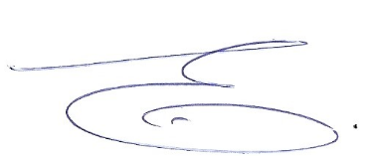 ___________________________________Diretor Geral do Campus em Implantação de NiteróiANEXO I Valores mensais para as modalidades de Auxílio do Programa de Auxílio Permanência(Conforme Portaria nº23 de 02 de fevereiro de 2015)ANEXO IIFORMULÁRIO DE INSCRIÇÃO EM AUXÍLIOPROGRAMA DE ASSISTÊNCIA ESTUDANTIL E AUXÍLIO PERMANÊNCIARenovação de inscrição: (  )Sim   (   )NãoHouve alteração das condições financeiras e familiar (  )sim   (  )nãoEstudante cotista:  (  )Sim (  )NãoIDENTIFICAÇÃO DO ESTUDANTEOutro membro da família está concorrendo a este edital?(  )Sim   (  )NãoEndereço do estudanteEndereço da família, caso resida separadamente e contribua para a manutenção do estudanteSituação econômica do estudanteDespesas com transporte e alimentação do estudante:Despesa familiar mensalComposição familiar:Deverão ser lançados no quadro, os dados atuais de sua família (incluindo você), considerando as pessoas (incluindo crianças) mantidas pela mesma renda ou contribuintes com renda familiar. Os dados lançados devem ser referentes ao último mês e registrar a renda total (renda bruta mensal) sem descontos, inclusive seguro desemprego, benefícios previdenciários e sociais.Justificativa da solicitação do auxílioEste espaço é para você justificar o seu pedido, esclarecimento em que ele beneficiará seu processo de formação acadêmica. Nele é possível, ainda, acrescentar outras informações que julgue necessária._________________________________________________________________________________________________________________________________________________________________________________________________________________________________________________________________________________________________________________________________________________________________________________________________________________________________________Declaro que a informações acima prestadas, assim como a documentação apresentada, são verdadeiras e de minha inteira responsabilidade.___________________________                            _____________________________Local e data                                                                      Assinatura do (a) estudante________________________________Assinatura do responsável legal, caso o candidato seja menor de 18 anosANEXO IIIRELAÇÃO DOS DOCUMENTOS COMPROBATÓRIOS(a ser entregues no período de inscrição)Os documentos devem ser entregues em cópias na inscrição.Caso o estudante resida sozinho e conte com apoio para seu sustento, deverá informar os rendimentos de seu grupo familiar. Somente será computado para efeito de cálculo de renda per capita, o valor recebido pelo estudante. DOCUMENTOS DE IDENTIFICAÇÃO (TODOS OS MEMBROS DA FAMÍLIA)c.1. Aos menores de 18 anos: Certidão de nascimento ou carteira de identidade,c.2. Aos maiores de 18 anos: qualquer documento de identificação com foto (como carteira de trabalho, carteira de motorista, carteira de identidade, outros) e CPF (se não constar em outro documento de identificação apresentado),c. 3. Para o estudante candidato ao auxilio é obrigatório a apresentação do CPF (caso não conste em outro documento de identificação apresentado).d. DOCUMENTOS FINANCEIROS (TODOS OS MEMBROS MAIORES DE 18 ANOS):d.1. A carteira de trabalho original do estudante candidato deve ser apresentada na inscrição.d.2. Os comprovantes de renda familiar podem estar incluídos nos itens abaixo:f. DOCUMENTOS DE MORADIA:f.1. Cópia do comprovante de residência: conta de água, energia elétrica, gás ou telefone fixo/internet.g. DOCUMENTOS DAS DESPESAS COM SAÚDE E EDUCAÇÃO DO GRUPO FAMILIAR:g.1. Aos documentos de saúde:g.1.1. Comprovantes de despesas com doenças crônicas e laudo médico original datado dentro do período de um ano; g.1.2. Carnês ou boletos bancários dos gastos com plano de saúde e/ou tratamento; g.1.3. Em caso de pessoas com deficiência na família, apresentar laudo médico atestando o tipo e grau da deficiência;g.1.4. Outros documentos de gastos em saúde.g.2. Aos documentos de educação: g.2.1. Carnê ou boleto de mensalidade das instituições de ensino; g.2.2. Declaração de escola privada comprovando condição de bolsista integral; g.2.3. Comprovante de pagamento de creche ou cuidador de crianças menores de 5 anos;g.2.4. Outros documentos de gastos em educação.ANEXO IVTERMO DE COMPROMISSO DOS DISCENTES DO PROGRAMA DE ASSISTÊNCIA ESTUDANTIL E AUXÍLIO PERMANÊNCIAANEXO VDECLARAÇÃO DE RENDIMENTO MENSAL E DE PROFISSÃO Observação: Mesmo preenchendo esta declaração, o declarante deverá apresentar cópia da carteira de trabalho atualizada das páginas: foto, qualificação civil, último contrato de trabalho e folha seguinte em branco.ANEXO VIDECLARAÇÃO DA SITUAÇÃO DE MORADIAANEXO VIIFORMULÁRIO DE RECURSOS AO EDITAL Nº. 01/2019 DO PROGRAMA DE ASSISTÊNCIA ESTUDANTIL E AUXÍLIO PERMANÊNCIA 1. IDENTIFICAÇÃO DO ESTUDANTE2. JUSTIFICATIVA DA ALTERAÇÃO/ SOLICITAÇÃO:____________________________________________________________________________________________________________________________________________________________________________________________________________________________________________________________________________________________________________________________________________________________________________________________________________________________________________________________________________________Declaro que as informações acima prestadas, assim como a documentação apresentada, são verdadeiras e de minha inteira responsabilidade.  ______________________________                                             ______________________________        Local e data                                                               Assinatura do estudante4. PARECER DO COMITÊ GESTOR LOCAL:Observação: Este formulário de recurso deve ser preenchido pelo estudante e/ ou seu responsável legal e entregue a Coordenação Técnico Pedagógica (CoTP) no prazo que consta no edital.TransporteDestinado a contribuir para o custeio do deslocamento do estudante no trajeto do domicílio – Campus Niterói e Campus Niterói - domicílio. Terão prioridade aqueles que não são beneficiados pela gratuidade no transporte.AlimentaçãoDestinada a contribuir para o custeio das despesas com alimentação durante a permanência dos estudantes no período letivo.ETAPASDATASEDE CAMINHO NIEMEYERSEDE SAPÊETAPASDATALOCAL/HORÁRIOLOCAL/ HORARIOPublicação do Edital21/02/2019Murais das sedes e portal IFRJ: https://portal.ifrj.edu.br/academico/assistencia-estudantil/programa-auxilio-permanencia-2019Murais das sedes e portal IFRJ: https://portal.ifrj.edu.br/academico/assistencia-estudantil/programa-auxilio-permanencia-2019Inscrições presenciais25 a 27/02/2019Sala 03 –DE 13H AS 19HCOTP, 1º andar,DE 9H AS 15HHomologação das inscrições28/02/2019Murais das sedes e portal IFRJ: https://portal.ifrj.edu.br/academico/assistencia-estudantil/programa-auxilio-permanencia-2019Murais das sedes e portal IFRJ: https://portal.ifrj.edu.br/academico/assistencia-estudantil/programa-auxilio-permanencia-2019Análise do Formulário de inscrição e dos documentos comprobatórios28/02 a 01/03/2019--Resultado preliminar dos classificados01/03/2019Murais das sedes 18h e portal IFRJ: https://portal.ifrj.edu.br/academico/assistencia-estudantil/programa-auxilio-permanencia-2019Murais das sedes 18h e portal IFRJ: https://portal.ifrj.edu.br/academico/assistencia-estudantil/programa-auxilio-permanencia-2019Interposição de recursos11/03/2019Sala 03 –DE 13H AS 19HCOTP, 1º andar, DE 9H AS 15HResultado da análise dos recursos11/03/2019Murais das sedes e portal IFRJ: https://portal.ifrj.edu.br/academico/assistencia-estudantil/programa-auxilio-permanencia-2019Murais das sedes e portal IFRJ: https://portal.ifrj.edu.br/academico/assistencia-estudantil/programa-auxilio-permanencia-2019Resultado final dos classificados11/03/2019Murais das sedes e portal IFRJ: https://portal.ifrj.edu.br/academico/assistencia-estudantil/programa-auxilio-permanencia-2019Murais das sedes e portal IFRJ: https://portal.ifrj.edu.br/academico/assistencia-estudantil/programa-auxilio-permanencia-2019Assinatura do Termo de Compromisso dos estudantes contemplados e entrega dos dados bancários12 e 13/03/2019Sala 03 –DE 13H AS 19HCOTP, 1º andar,DE 9H AS 15HMODALIDADEVALOR MENSALCONCESSÃOTransporteR$ 140,00Cota mensal por um período de concessão de até 4 (quatro) meses por semestreAlimentaçãoR$ 130,00Cota mensal por um período de concessão de até 4 (quatro) meses por semestreInforme a modalidade de auxílio desejada:Informe a modalidade de auxílio desejada:(  )Transporte (  )AlimentaçãoNome:Nome:Nome:Nome social:Nome social:Nome social:Matrícula:Data de nascimento:Data de nascimento:Cursos:Curso técnico Integrado em AdministraçãoTurno: (  )manhãCurso técnico Integrado em InformáticaTurno: (  )manhãCurso técnico subsequente em AdministraçãoTurno: (  )tarde  (  )noiteCurso técnico subsequente em AdministraçãoTurno: (  )tarde  (  )noiteNaturalidade:Sexo: (  )Masculino      (  )FemininoSexo: (  )Masculino      (  )FemininoCor/etnia: (  )branca (  )preta (  )parda (  )indígena (  ) outraCor/etnia: (  )branca (  )preta (  )parda (  )indígena (  ) outraEstado civil: (  )solteiro (  )casado (  )União estável (  )divorciado (  )viúvo (  )OutrosEstado civil: (  )solteiro (  )casado (  )União estável (  )divorciado (  )viúvo (  )OutrosEstado civil: (  )solteiro (  )casado (  )União estável (  )divorciado (  )viúvo (  )OutrosCPF:Nº Cad único (se tiver):Nº Cad único (se tiver):Telefone:Celular:Celular:E-mail:E-mail:E-mail:Rua: Rua: Nº:Complemento:Bairro:Bairro:Cidade:CEP:CEP: Rua:  Rua: Nº:Complemento:Bairro:Bairro:Cidade:Estado:Estado:CEP:Telefone:Telefone:a. Atualmente, você trabalha em alguma atividade remunerada? (  )Sim, com vínculo empregatício(  )Sim, sem vínculo empregatício(  )Não trabalho(  )Desempregadob. Qual sua condição de manutenção?(  )responsável pelo próprio sustento(  )sustentado pelos pais ou por algum deles(  )sustentado por companheiro(a)(  )recebe ajuda de parentes(  )tem auxílio estudantil (de instituição externa ao IFRJ)(  )Outro. Qual?c. Está inserido em alguma atividade acadêmica remunerada, dentro ou fora do IFRJ(  )Sim, estágio(  )Sim, outra. Qual?(  )Não estou inserido em nenhum projeto acadêmico remuneradod. Qual sua renda familiar mensal? (em salários mínimos* (SM): R$ 998,00)(  )menos de 1 sm(  )1 sm(  )1 a 1 ½ sm(  )1 ½ sm a 2 sm(  )2 sm a 3 sm(  ) acima de 3 sme. Sua família recebe algum benefício ou auxílio?(  )Sim  (  )Não(  )Transferência de renda condiciona (Programa Renda Melhor, Programa Bolsa Família, Cartão Família Carioca, outros)(  )Auxílio doença (  )Aposentadoria(  )Pensão(  )Benefício de Prestação ContinuadaValor total: R$Possui gratuidade no transporte(  )Sim  (  )NãoPossui Rio Card ou similar?(  )Total (  )Parcial (  )NãoQuantos e quais transportes você utiliza para ir e voltar do IFRJ, campus Niterói?Quantos: Ida:                                                                      Volta: Quais: Ida (  )Ônibus   (  )Barca  (   ) transporte alternativo (  ) Outros                            Volta (  )Ônibus   (  )Barca  (   ) transporte alternativo (  ) Outros               Valor total gasto por dia: R$Onde você se alimenta em horário próximo ao curso?(  )Em casa(  )No trajeto ao curso(  )No Curso com alimentos de casa(  )No curso com alimentos comprados(  )Não me alimento nesse horário(  )OutroValor total previsto semanalmente: R$Moradia (aluguel, prestação)R$Gasto com moradia compromete mais que 30% da renda familiar?(   )Sim(  )NãoEnergia elétricaR$ÁguaR$Telefone/InternetR$Educação (mensalidade, material escolar, cuidador)R$Saúde (medicamentos, plano de saúde, cuidador)R$Outros (especificar)R$Total de despesasR$NomeIdadeGrau de parentescoEscolaridadeProfissãoRenda mensalO próprio estudantePara Empregados com renda fixa-CTPS registrada e atualizada das páginas: foto, qualificação civil, último contrato de trabalho e folha seguinte em branco; e-Cópia do último contracheque ou declaração do empregador, constando cargo e salário mensal atualizado.Para autônomo e/ou outro trabalhador inserido no mercado informal-CTPS registrada e atualizada das páginas: foto, qualificação civil, último contrato de trabalho e folha seguinte em branco; e-Declaração de próprio punho onde conste o rendimento mensal e profissão que exerce (Anexo V) ou-Recibo de Pagamento a Autônomo (RPA).Empresários, autônomos, profissionais liberais e/ou trabalhadores rurais-CTPS registrada e atualizada das páginas: foto, qualificação civil, último contrato de trabalho e folha seguinte em branco; e- Declaração de próprio punho onde conste o rendimento mensal e profissão que exerce (Anexo V) ou-Último comprovante de pró-labore ou Decore, se for o caso; guia de recolhimento ao INSS do último mês, compatível com a renda declarada; Para aposentado-CTPS registrada e atualizada das páginas: foto, qualificação civil, último contrato de trabalho e folha seguinte em branco; e-Contracheque ou último detalhamento de crédito, comprovando o recebimento de aposentadoria.Para pensionista-CTPS registrada e atualizada das páginas: foto, qualificação civil, último contrato de trabalho e folha seguinte em branco; e-Comprovante atualizado de pagamento de pensão por morte e/ou pensão alimentícia paga pelo pai ou mãe, emitido pela Vara de Família.- Caso a pensão alimentícia seja informal, apresentar declaração de próprio punho onde conste o rendimento mensal e profissão (Anexo V). Para Desempregado-CTPS atualizada das páginas: foto, qualificação civil, último contrato de trabalho e folha seguinte em branco; e- Declaração de próprio punho onde conste o rendimento mensal e profissão (Anexo V), ou- Termo de rescisão do último contrato de trabalho e das parcelas do seguro desemprego.Para pessoas que não exercem atividades remuneradas e que não possuem rendimentos-CTPS atualizada das páginas: foto, qualificação civil, último contrato de trabalho e folha seguinte em branco; e- Declaração de próprio punho onde conste o rendimento mensal e profissão que exerce (Anexo V). Para Estagiário-CTPS atualizada das páginas: foto, qualificação civil, último contrato de trabalho e folha seguinte em branco; e-Termo de Compromisso de Estágio ou documento comprobatório;Para pessoas com necessidades específicas (PNE)-Comprovante do benefício recebido, caso receba algum benefício; e-Declaração de próprio punho onde conste o rendimento mensal e profissão que exerce (Anexo V). Para beneficiário dos Programas Sociais de Transferência de Renda (Bolsa Escola, Renda Minha, Bolsa Família, etc.)-Comprovante de recebimento do benefício como: cartão do programa social e extrato do último recebimento.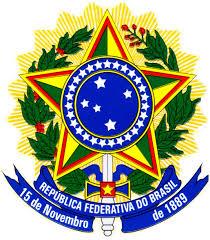 MINISTÉRIO DA EDUCAÇÃOSECRETARIA DE EDUCAÇÃO PROFISSIONAL E TECNOLÓGICAINSTITUTO FEDERAL DE EDUCAÇÃO, CIÊNCIA E TECNOLOGIA DO RIO DE JANEIROTermo de Compromisso dos Discentes do Programa de Assistência Estudantil e Auxílio PermanênciaEu...................................................................................................................................................., RG nº............................................................................., CPF nº ....................................................,discente do curso médio técnico, Matrícula nº.................................................., participante do Programa de Assistência Estudantil e Auxílio Permanência, firmo perante ao Instituto Federal de Educação, Ciência e Tecnologia do Rio de Janeiro, Campus Niterói, que declarei as informações corretas e COMPROMETO-ME a:I - Ter frequência igual ou superior a 75% das aulas em todas as disciplinas.II – Buscar evolução de meu desempenho acadêmico.III – Informar ao Comitê Gestor Local e a Coordenação Técnico Pedagógica sobre qualquer alteração sobre minha situação socioeconômica durante todo período de recebimento do auxílio.VII - Participar, sempre que solicitado, das reuniões de acompanhamento deste programa.Assinatura discente:........................................................................................................................Assinatura do (a) responsável:......................................................................................................... Local e data:.....................................................................................................................................Assinatura do servidor do IFRJ:........................................................................................................Eu,___________________________________________________________________________, RG nº __________________________, CPF nº__________________________, declaro para os devidos fins que exerço a atividade profissional ______________________________________________________ com rendimentos médio mensais de R$_________________________. Estou ciente que é de minha inteira responsabilidade a veracidade das informações prestadas neste documento._____________________________________, ___ de ___________ de 20 _____.                               (Cidade/UF)_____________________Assinatura do declarante Eu,___________________________________________________________________________, RG nº __________________________, CPF nº__________________________, declaro para os devidos fins que a situação da minha moradia é: _________________________________________________________________________________________________________________________________________________________________________________________________________________________________________. Estou ciente que é de minha inteira responsabilidade a veracidade das informações prestadas neste documento._____________________________________, ___ de ___________ de 20 _____.                               (Cidade/UF)_____________________Assinatura do declarante Nome:Nome:Nome:RG:CPF:CPF:Curso:            Curso:            Turma:Telefone fixo:Telefone Celular:Telefone Celular:E-mail:E-mail:E-mail:(  ) Deferido(  ) Indeferido